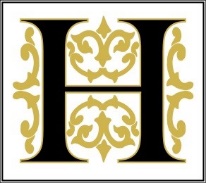 On Arrival 
Prosecco Di Maria 
White or Rosato 
£5.75      While You WaitHengist Made Bread£3.50Marinated Mixed Olives£3.50StartersCream of White Onion, Rosemary and Cider SoupShallot Confit (v)(gf)Smoked Salmon and Chive CroquetteDill Mayonnaise, Carrot and Ginger SaladCured Duck, Ham and Raspberry Salad Beetroot and Raspberry Ketchup and Black Pudding Croutons (gf)MainsBraised Lamb ShoulderPort Braised Pearl Onions, Parsley Creamed Potatoes, Salt Baked Carrots and Red Wine Jus (gf)Pan Roasted HakeCrushed Cauliflower Cheese and Truffle Sauté Broccoli, Lemon and Pine Nuts DressingPea and Feta RisottoAged Parmesan and Mint (v)(gf)From The Grill Grass fed Scotch Sirloin Steak 280grm (gf)Triple Cooked Hand Cut Chips and Salad (Supplement £5.00)
Side Dishes all £3.50 eachMashed Potato, Triple Cooked Hand Cut Chips, Glazed Carrots,Mixed Greens, Mixed Salad, Buttered New PotatoesDessertsDark Chocolate and Griotte Cherry Brownie (v)Vanilla Ice CreamVanilla Panna Cotta (v)Saffron Poached Oranges and Shortbread CrumbleA Selection of Ice Creams or Sorbets (gf)A Selection of British CheeseWintersdale Shaw, Blackstick Blue and Bowyers BrieCrackers and Chutney (Supplement £5.00)Menu Created By Executive Chef Gareth Cox 
10% optional service charge will be added to your bill and shared by all the staff. If you have any food allergies or intolerances, please speak to the Restaurant Supervisor before ordering.